PUBLIKASI PERSJUDUL	: FK UGM WUJUDKAN ACADEMIC HEALTH SYSTEMMEDIA	: TRIBUN JOGJATANGGAL	: 06 MARET 2016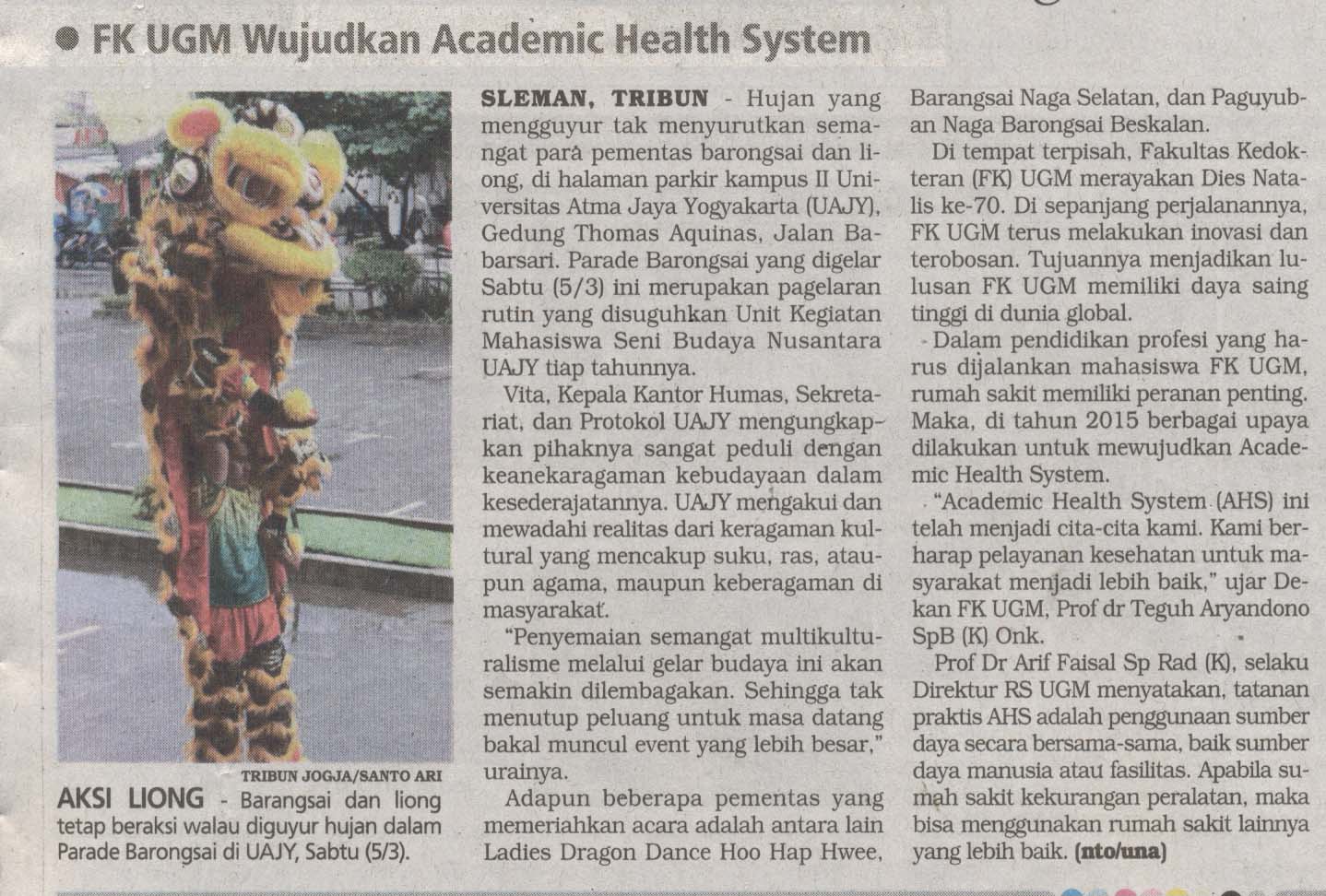 